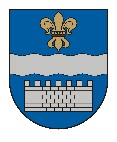 DAUGAVPILS PILSĒTAS PAŠVALDĪBAReģ. Nr. 90000077325, K. Valdemāra iela 1, Daugavpils, LV-5401, tālr. 65404344, 65404365, fakss 65421941e-pasts: info@daugavpils.lv   www.daugavpils.lv     L Ē M U M SDaugavpilī2021.gada 29.decembrī						            Nr.855                                                                                                                     (prot. Nr.49,  25.§)Par Daugavpils pilsētas domes 2016.gada 15.septembra lēmuma Nr.472, 2017.gada 11.augusta lēmuma Nr.419, 2017.gada 29.decembra lēmuma Nr.747, 2018.gada 31.maija lēmuma Nr.257, 2018.gada 23.augusta lēmuma Nr.441, 2018.gada 27.decembra lēmuma Nr.699, 2019.gada 28.jūnija lēmuma Nr.427 un 2019.gada 12.decembra lēmuma Nr.779 atzīšanu par spēkā zaudējušuPamatojoties uz likuma „Par pašvaldībām” 21.panta pirmās daļas 27.punktu, atklāti balsojot: PAR – 8 (I.Aleksejevs, A.Gržibovskis, N.Kožanova, M.Lavrenovs, I.Prelatovs, V.Sporāne-Hudojana, I.Šķinčs, A.Vasiļjevs), PRET – nav, ATTURAS – nav, Daugavpils dome nolemj:Atzīt par spēku zaudējušu Daugavpils pilsētas domes 2016.gada 15.septembra lēmumu Nr.472 “Par Daugavpils pilsētas domes Eiropas Savienības fondu projektu iesniegumu vērtēšanas komisijas sastāva apstiprināšanu”, 2017.gada 11.augusta lēmumu Nr.419 “Par grozījumu Daugavpils pilsētas domes 2016.gada 15.septembra lēmumā Nr.472”, 2017.gada 29.decembra lēmumu Nr.747 “Par grozījumiem Daugavpils pilsētas domes 2016.gada 15.septembra lēmumā Nr.472”, 2018.gada 31.maija lēmumu Nr.257 “Par grozījumiem Daugavpils pilsētas domes 2016.gada 15.septembra lēmumā Nr.472”, 2018.gada 23.augusta lēmumu Nr.441 “Par grozījumiem Daugavpils pilsētas domes 2016.gada 15.septembra lēmumā Nr.472”, 2018.gada 27.decembra lēmumu Nr.699 “Par grozījumiem Daugavpils pilsētas domes 2016.gada 15.septembra lēmumā Nr.472”, 2019.gada 28.jūnija lēmumu Nr.427 “Par grozījumiem Daugavpils pilsētas domes 2016.gada 15.septembra lēmumā Nr.472” un 2019.gada 12.decembra lēmumu Nr.779 “Par grozījumiem Daugavpils pilsētas domes 2016.gada 15.septembra lēmumā Nr.472”.	Domes priekšsēdētāja 1.vietnieks	   	(personiskais paraksts)                                                  A.Vasiļjevs